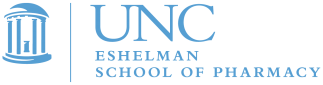 New Employee Onboarding ChecklistBEFORE 1ST DAY:EA/AA: Submit Infoporte request to hire employeeHR: Collect supporting documentation for appointment from new hire, EA/AA/MGRHR: submit hiring action in ConnectCarolinaHR: Add to new/hires terms listHR: Welcome email – start date, time, place, parking, etc.  Reminder for I-9 documents, EEO forms, payroll documents, etc.; orientation informationHR: Setup 1st day meeting with new hire EA/Facilities: Keys to the building/office and key form, card access badge for SOMEA/IT: Telephone, computer and monitor, printer/photocopier/scanner/fax access and codesEA: general office suppliesEA/IT: Pharmacy network set up and IT formsEA/lab manager: clean work area and set up officeEA/HR: add employee to relevant listservsHiring supervisor: plan employee’s first assignmentHiring supervisor: Announce new employee to the Division by email – role and bioHiring supervisor/EA: set up meetings with critical people for the employee’s first day1ST DAY:HR: ISSS check-in for new international employeesHR: I-9 completed and payroll forms submittedHR: Provide with campus map and directions to OneCard officeHR: Provide relevant trainings list to new employeeHR: Show employee ConnectCarolina self-service – taxes, self-identification, emergency contact, directory updates (new office location)HR: TIM overviewHiring supervisor: Provide an overview of functional area – purpose and goalsHiring supervisor: Describe how the job fits into the departmentEA/Hiring supervisor: Introduce the employee to others in the workplaceEA: Make system access request for InfoPorte, ePRO, etc. EA: Pcard21 DAYS:HR:  check in with employee – benefits enrollment (healthcare deadline is 30 days from start), retirement options (deadline is 60 days from start), settling in.; reminder to complete items 3-7 if not already doneHR Check in with supervisor – job description – performance plan Employee: Picture with communications officeEmployee: Mandatory trainings completionEmployee: EHRANF/SHRA orientation attendance completionEmployee: Check directory entry for presence and accuracyEmployee: Schedule a meeting with Angela Lyght to discuss trainings/development plan60 DAYS:HR check-inSupervisors continue to provide timely, on-going feedback and check-insRetirement enrollment deadline – default TSERS90 DAYS: HR check-in with employee Supervisor: Review process related to the probationary period/annual review processSupervisor: Complete ECA and submit to Angela LyghtEmployee: Social Security proof deadline for international employeesEmployee: Voluntary feedback from new employee on process improvement/satisfaction with onboarding6 MONTHS: HR check-in